Publicado en Barcelona el 17/06/2019 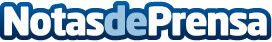 Tot Net da el pistoletazo de salida a su universidad corporativa con la primera reunión de laboratorio  Dicha sesión de trabajo tuvo lugar el pasado jueves 6 de junio en el Vapor Universitari de TerrassaDatos de contacto:e-deon.netComunicación · Diseño · Marketing931929647Nota de prensa publicada en: https://www.notasdeprensa.es/tot-net-da-el-pistoletazo-de-salida-a-su Categorias: Finanzas Marketing E-Commerce Seguros Universidades http://www.notasdeprensa.es